0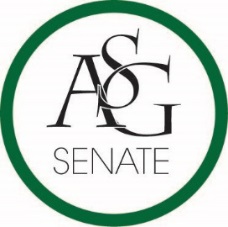 Senate AgendaMarch 6th, 2018Graduate Education Auditorium, 6:00 PMCall to OrderRoll CallApproval of the MinutesSpecial OrdersReports (5 minutes each)Special ReportsDirector of Transit and Parking, Gary SmithAdvisor, Michael McAllisterGraduate Assistants, Joshua Saraping and Sage McCoyPresident, Andrew CounceVice-President, Natalie CounceTreasurer, Macarena ArceSecretary, Ashton YarboroughChief Justice, Andrew HansenGSC Speaker, Arley WardCabinet ReportsChief of Staff, JT HaleFLF Coordinator, Abigail WalkerChair of the Senate, Colman BetlerAppointments, Nominations, and ElectionsChair of Senate Nominee SpeechesClay SmithColman BetlerChair of Senate ElectionPublic Comment (3 at 2 minutes each)Old Business ASG Senate Resolution No. 12 - A Resolution to Support the Charter of Free Food Mobile App on CampusAuthored by Guy Shamwol, Moses AgareSponsored by Senator Thea Winston, Sen. Brandon Davis, Sen. Karsen Sims, Sen. Emma Cleaver, Sen. Blaine Fielder, Sen. Mateo LopezNew BusinessAnnouncementsAdjournment